КИЇВСЬКИЙ НАЦІОНАЛЬНИЙ УНІВЕРСИТЕТ ІМЕНІ ТАРАСА ШЕВЧЕНКАНАКАЗ"29" _05_ 2020 				№ 169 – 34 § 1.Затвердити розклад та призначити предметні комісії по прийому вступного іспиту з іноземної мови до аспірантури (ад’юнктури) у вересні 2020 року в складі:АНГЛІЙСЬКА МОВАВійськовий інститутНІМЕЦЬКА МОВАФРАНЦУЗЬКА МОВАІСПАНСЬКА МОВАІТАЛІЙСЬКА МОВАПОЛЬСЬКА МОВА§ 2.Затвердити розклад та призначити предметні комісії по прийому вступного іспиту зі спеціальностей до аспірантури (ад’юнктури) у вересні 2020 року в складі: ВІЙСЬКОВИЙ ІНСТИТУТ:§ 3.ВІЙСЬКОВИЙ ІНСТИТУТ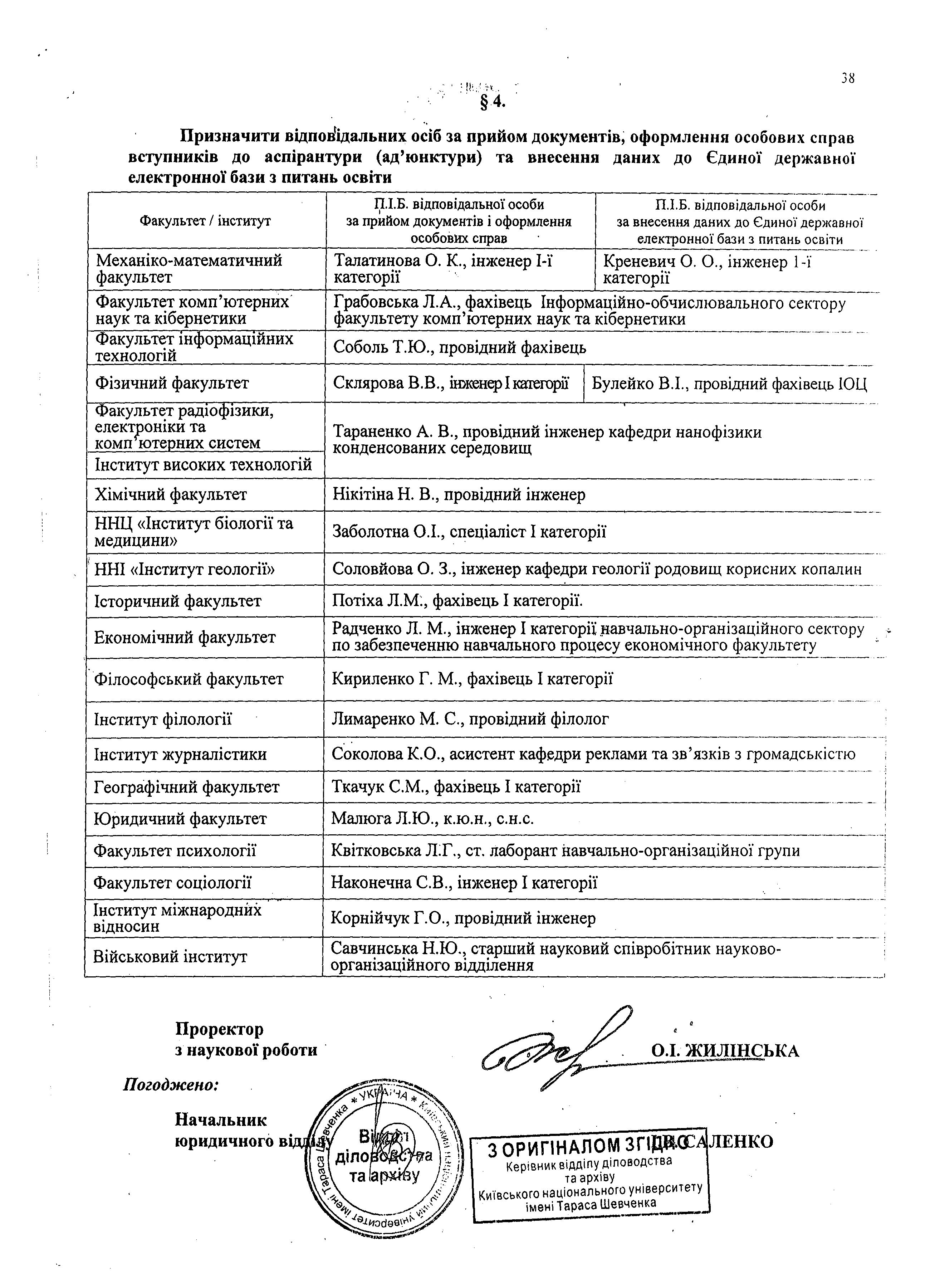 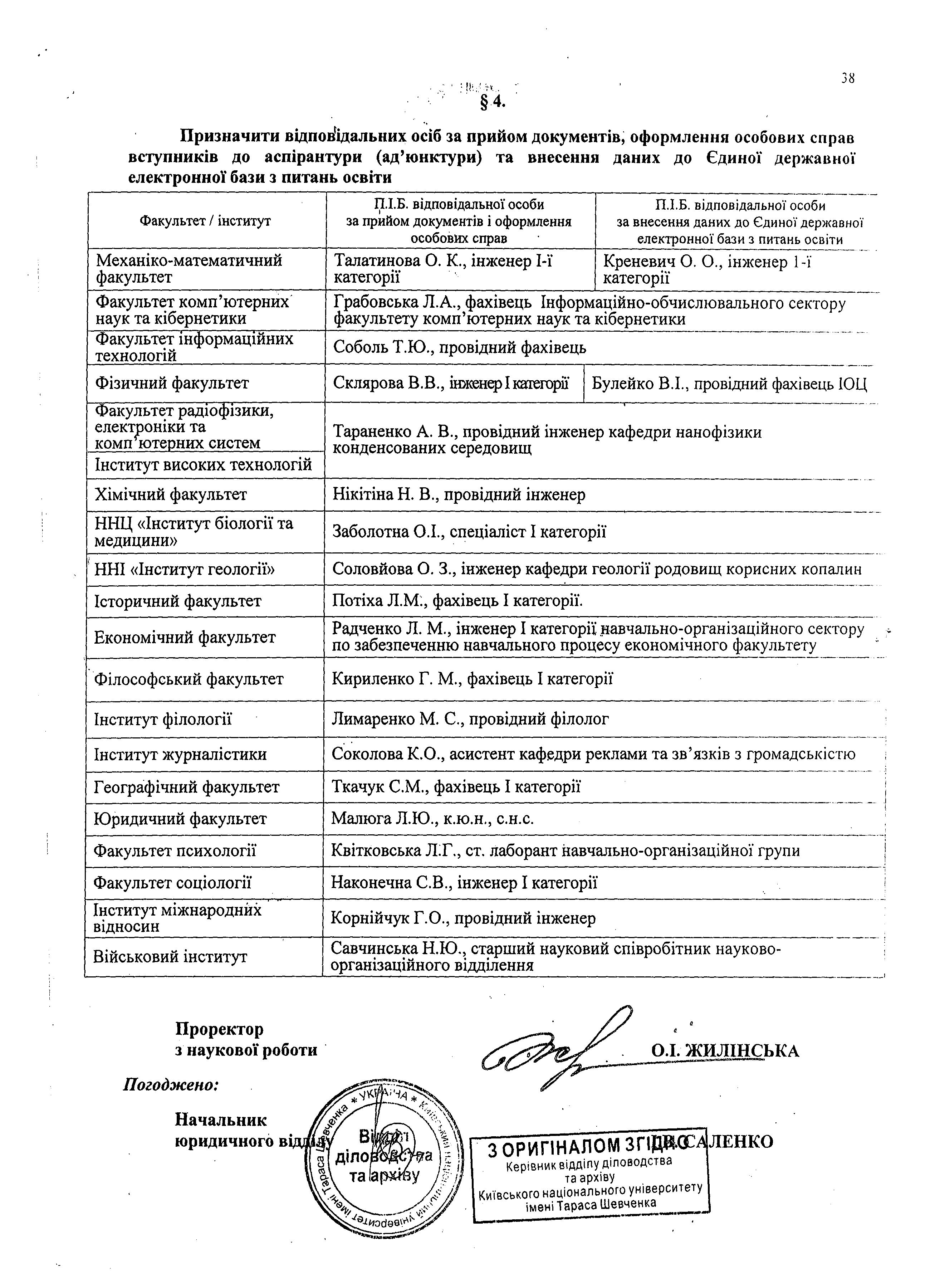 Про затвердження складу предметних комісій та розкладу проведення прийому вступних іспитів до аспірантури (ад’юнктури) у вересні 2020 р.,  затвердження складу апеляційних комісій та призначення відповідальних осіб за прийом документів, оформлення особових справ вступників до аспірантури (ад’юнктури) та внесення даних до Єдиної державної електронної бази з питань освіти.Англійська моваГолова комісії:Попков Б.О., к.військ.н., с.н.с., заступник начальника ВІ з наукової роботиЧлени комісії:Білан М.Б., к.філол.н., доц.Гончарук Л.М., к.філол.н., нач. каф. спеціальної мовної підготовкиЗлатніков В.Г., к.пед.н., доц.11.09.20200930ауд. 236(КорпусВійськовогоінституту)(Механіко-математичний факультетФакультет комп’ютерних наук та кібернетикиФакультет інформаційних технологійФізичний факультет Факультет радіофізики, електроніки та комп’ютерних системІнститут високих технологійХімічний факультетННЦ «Інститут біології та медицини»ННІ «Інститут геології»Історичний факультетЕкономічний факультетФілософський факультетІнститут філологіїІнститут журналістикиГеографічний факультетФакультет психології Факультет соціології Військовий інститут)Голова комісії:Семенюк Г.Ф., д.філол.н., проф., директор  Члени комісії:
Гуменюк О.О., к.філол.н., доц.,Касяненко Д. С., к.філол., доц.,Антюхова Н.І., к.психол.н., старший викладач.11.09.20201000ауд.103(Корпус Інституту філології)(Механіко-математичний факультетФакультет комп’ютерних наук та кібернетикиФакультет інформаційних технологійФізичний факультет Факультет радіофізики, електроніки та комп’ютерних системІнститут високих технологійХімічний факультетННЦ «Інститут біології та медицини»ННІ «Інститут геології»Історичний факультетЕкономічний факультетФілософський факультетІнститут філологіїІнститут журналістикиГеографічний факультетФакультет психології Факультет соціології Військовий інститутГолова комісії:
Семенюк Г.Ф., д.філол.н., проф., директор  Члени комісії:Крючков Г.Г., д.філол.н., проф., 
Скрипник А.В., к.філол.н., доц.,Лабенко О. А., к.філол.н., доц.11.09.20201200ауд.60(Корпус Інституту філології)(Механіко-математичний факультетФакультет комп’ютерних наук та кібернетикиФакультет інформаційних технологійФізичний факультет Факультет радіофізики, електроніки та комп’ютерних системІнститут високих технологійХімічний факультетННЦ «Інститут біології та медицини»ННІ «Інститут геології»Історичний факультетЕкономічний факультетФілософський факультетІнститут філологіїІнститут журналістикиГеографічний факультетЮридичний факультетФакультет психології Факультет соціології Військовий інститутГолова комісії:Семенюк Г.Ф., д.філол.н., проф., директор  Члени комісії:
Крючков Г.Г., д.філол.н., проф., Гетьман З.О., д.філол.н., проф.,Сингаївська Г.В., к.філол.н., доц.11.09.20201300ауд. 60(Корпус Інституту філології)(Механіко-математичний факультетФакультет комп’ютерних наук та кібернетикиФакультет інформаційних технологійФізичний факультет Факультет радіофізики, електроніки та комп’ютерних системІнститут високих технологійХімічний факультетННЦ «Інститут біології та медицини»ННІ «Інститут геології»Історичний факультетЕкономічний факультетФілософський факультетІнститут філологіїІнститут журналістикиГеографічний факультетЮридичний факультетФакультет психології Факультет соціологіїІнститут міжнародних відносин Військовий інститутГолова комісії:
Семенюк Г.Ф., д.філол.н., проф., директор  Члени комісії:
Крючков Г.Г., д.філол.н., проф.,Охріменко В.І., д.філол.н., проф.,Толстова О.Л., к.філол.н., доц.11.09.20201400ауд.60(Корпус Інституту філології)(Механіко-математичний факультетФакультет комп’ютерних наук та кібернетикиФакультет інформаційних технологійФізичний факультет Факультет радіофізики, електроніки та комп’ютерних системІнститут високих технологійХімічний факультетННЦ «Інститут біології та медицини»ННІ «Інститут геології»Історичний факультетЕкономічний факультетФілософський факультетІнститут філологіїІнститут журналістикиГеографічний факультетЮридичний факультетФакультет психології Факультет соціологіїІнститут міжнародних відносин Військовий інститутГолова комісії:
Семенюк Г.Ф., д.філол.н., проф., директор  Члени комісії:
Дем’яненко Н.Б., к.філол.н., доц.,Хайдер Т.В., к.філол.н., доц.,Байдацька С.С., к.філол.н., асистент11.09.20201500ауд.97(Корпус Інституту філології)Додатковий іспит для вступників на спеціальність 035 - філологіяГолова комісії:Попков Б.О., к.військ.н., с.н.с., заступник начальника ВІ з наукової роботиЧлени комісії:Білан М.Б., к.філол.н., доц.,Гончарук Л.М., к.філол.н., нач. каф. спеціальної мовної підготовки,Златніков В.Г., к.пед.н., доц.10.09.20201330ауд. 236(КорпусВійськовогоінституту)Додатковий іспит для вступників на спеціальність 053 - психологія Голова комісії:Попков Б.О., к.військ.н., с.н.с., заступник начальника ВІ з наукової роботиЧлени комісії:Сафін О.Д., д.психол.н., проф.,Мась Н.М., к.психол.н., нач. каф. військової психології та педагогіки,Сторожук Н.А., к.психол.н., доц. каф. військової психології та педагогіки.10.09.20201230ауд. 321(КорпусВійськовогоінституту)Додатковий іспит для вступників на спеціальність 061 - журналістикаГолова комісії:Попков Б.О., к.військ.н., с.н.с., заступник начальника ВІ з наукової роботиЧлени комісії:Позняков О.П., к.філол.н., доц.,Гридчина В.В., к.соц.ком., доц. каф. військової журналістики,Юрченко А.В., к.соц.ком., доц. каф. військової журналістики.10.09.20201130ауд. 321(КорпусВійськовогоінституту)Додатковий іспит для вступників на спеціальність 072 - фінанси, банківська справа та страхуванняГолова комісії:Попков Б.О., к.військ.н., с.н.с., заступник начальника ВІ з наукової роботиЧлени комісії:Сизов А.І., к.е.н., нач. каф. фінансового забезпечення військ,Остапенко О.П., к.е.н., доц. каф. фінансового забезпечення військ,Городянська Л.В., к.е.н., доц.,Чистик О.М., доц. каф. фінансового забезпечення військ.10.09.20201430ауд. 321(КорпусВійськовогоінституту)Додатковий іспит для вступників на спеціальність 081 - правоГолова комісії:Попков Б.О., к.військ.н., с.н.с., заступник начальника ВІ з наукової роботиЧлени комісії:Коропатнік І.М., д.ю.н., доц.,Остапенко І.О., к.ю.н., доц. каф. правового забезпечення,Савинець О.Ю., к.ю.н., викл. каф. правового забезпечення.10.09.20201030ауд. 321(КорпусВійськовогоінституту)Додатковий іспит для вступників на спеціальність 126 - інформаційні системи та технології Голова комісії:Попков Б.О., к.військ.н., с.н.с., заступник начальника ВІ з наукової роботиЧлени комісії:Савков П.А., к.т.н., доц.,Пампуха І.В., к.т.н., доц.,Мірошніченко О.В., к.т.н., с.н.с.10.09.20201530ауд. 321(КорпусВійськовогоінституту)Додатковий іспит для вступників на спеціальність 291 - міжнародні відносини, суспільні комунікації та регіональні студіїГолова комісії:Попков Б.О., к.військ.н., с.н.с., заступник начальника ВІ з наукової роботиЧлени комісії:Жарков Я.М., к.і.н., доц.,Кирик В.Л., к.політ.н., доц.,Супрунов Ю.М., к.і.н., доц. каф. зарубіжної воєнної інформації,Мінаєв А.В., доц. каф. зарубіжної воєнної інформації.10.09.20200930ауд. 321(КорпусВійськовогоінституту)Філологія 035Голова комісії:Попков Б.О., к.військ.н., с.н.с., заступник начальника ВІ з наукової роботиЧлени комісії:Білан М.Б., к.філол.н., доц.,Гончарук Л.М., к.філол.н., нач. каф. спеціальної мовної підготовки,Златніков В.Г., к.пед.н., доц.15.09.20200930ауд. 236(КорпусВійськовогоінституту)Журналістика 061Голова комісії:Попков Б.О., к.військ.н., с.н.с., заступник начальника ВІ з наукової роботиЧлени комісії:Позняков О.П., к.філол.н., доц.,Гридчина В.В., к.соц.ком., доц. каф. військової журналістики,Юрченко А.В., к.соц.ком., доц. каф. військової журналістики.17.09.20201330ауд. 321(КорпусВійськовогоінституту)Право 081Голова комісії:Попков Б.О., к.військ.н., с.н.с., заступник начальника ВІ з наукової роботиЧлени комісії:Коропатнік І.М., д.ю.н., доц.,Остапенко І.О., к.ю.н., доц. каф. правового забезпечення,Савинець О.Ю., к.ю.н., викл. каф. правового забезпечення.16.09.20201130ауд. 321(КорпусВійськовогоінституту)Психологія 053Голова комісії:Попков Б.О., к.військ.н., с.н.с., заступник начальника ВІ з наукової роботиЧлени комісії:Сафін О.Д., д.психол.н., проф.,Мась Н.М., к. психол.н., нач. каф. військової психології та педагогіки,Сторожук Н.А., к. психол.н., доц. каф. військової психології та педагогіки.15.09.20201130ауд. 321(КорпусВійськовогоінституту)Фінанси, банківська справа та страхування072Голова комісії:Попков Б.О., к.військ.н., с.н.с., заступник начальника ВІ з наукової роботиЧлени комісії:Сизов А.І., к.е.н., нач. каф. фінансового забезпечення військ,Остапенко О.П., к.е.н., доц. каф. фінансового забезпечення військ,Городянська Л.В., к.е.н., доц.,Чистик О.М., доц. каф. фінансового забезпечення військ.16.09.20200930ауд. 321(КорпусВійськовогоінституту)Інформаційні системи та технології 126Голова комісії:Попков Б.О., к.військ.н., с.н.с., заступник начальника ВІ з наукової роботиЧлени комісії:Савков П.А., к.т.н., доц.,Пампуха І.В., к.т.н., доц.,Мірошніченко О.В., к.т.н., с.н.с.17.09.20200930ауд. 321(КорпусВійськовогоінституту)Міжнародні відносини, суспільні комунікації та регіональні студії291Голова комісії:Попков Б.О., к.військ.н., с.н.с., заступник начальника ВІ з наукової роботиЧлени комісії:Жарков Я.М., к.і.н., доц.,Кирик В.Л., к.політ.н., доц.,Супрунов Ю.М., к.і.н., доц. каф. зарубіжної воєнної інформації,Мінаєв А.В., доц. каф. зарубіжної воєнної інформації.17.09.20201130ауд. 321(КорпусВійськовогоінституту)Апеляційна комісія для вступників на спеціальності: 035 – філологія;053 – психологія;061 – журналістика; 081 – право;Голова комісії:Жилінська О.І., д.е.н., проф., проректор з наукової роботиЧлени комісії:Прохоров О.А., к.пед.н., доц., заступник начальника ВІ з навчальної роботи Гаврюшенко В.В., к.психол.н., доц. каф. військової психології та педагогікиФедотова Я.Г., к.е.н., доц. каф. фінансового забезпечення військЛитвиненко В.В., к.соц.ком., доц. каф. військової журналістикиГущин О.О., к.ю.н., проф. каф. правового забезпеченняЛоза В.М., к.т.н., нач. науково-дослідного відділу проблем інформаційно-психологічного протиборстваЧорногор Я.О., к.і.н., доц.